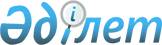 "Мал шаруашылығы өнімінің өнімділігі мен сапасын арттыру мақсатында субсидиялау қағидаларын бекіту туралы" Қазақстан Республикасы Үкіметінің 2013 жылғы 25 қаңтардағы № 36 қаулысын іске асыру жөніндегі іс-шаралар туралы" Қазақстан Республикасы Ауыл шаруашылығы министрінің м.а. 2013 жылғы 15 ақпандағы № 3-1/67 бұйрығына өзгеріс енгізу туралы
					
			Күшін жойған
			
			
		
					Қазақстан Республикасы Ауыл шаруашылығы министрінің м.а. 2013 жылғы 08 қазандағы № 3-1/478 бұйрығы. Қазақстан Республикасының Әділет министрлігінде 2013 жылы 02 қарашада № 8872 тіркелді. Күші жойылды - Қазақстан Республикасы Ауыл шаруашылығы министрінің 2014 жылғы 6 наурыздағы № 3-1/133 бұйрығымен

      Ескерту. Күші жойылды - ҚР Ауыл шаруашылығы министрінің 06.03.2014 № 3-1/133 бұйрығымен.      Қазақстан Республикасы Үкіметінің 2013 жылғы 14 қыркүйектегі № 957 «Қазақстан Республикасы Үкіметінің «Асыл тұқымды мал шаруашылығын қолдауға арналған субсидиялау қағидаларын бекіту туралы» 2013 жылғы 25 қаңтардағы № 35 және «Мал шаруашылығы өнімінің өнімділігі мен сапасын арттыру мақсатында субсидиялау қағидаларын бекіту туралы» 2013 жылғы 25 қаңтардағы № 36 қаулыларына өзгерістер енгізу туралы» қаулысының 9-тармағын іске асыру мақсатында, БҰЙЫРАМЫН:



      1. «Мал шаруашылығы өнімінің өнімділігі мен сапасын арттыру мақсатында субсидиялау қағидаларын бекіту туралы» Қазақстан Республикасы Үкіметінің 2013 жылғы 25 қаңтардағы № 36 қаулысын іске асыру жөніндегі іс-шаралар туралы» Қазақстан Республикасы Ауыл шаруашылығы министрінің м.а. 2013 жылғы 15 ақпандағы № 3-1/67 бұйрығына (Қазақстан Республикасының нормативтік құқықтық актілерді мемлекеттік тіркеу тізілімінде 2013 жылы 28 ақпанда № 8353 тіркелген), мынадай өзгеріс енгізілсін:



      көрсетілген бұйрықтың 1, 2, 3-қосымшалары осы бұйрыққа 1, 2,3-қосымшаларына сәйкес жаңа редакцияда жазылсын.



      2. Қазақстан Республикасы Ауыл шаруашылығы министрлігінің Мал шаруашылығы департаменті заңнамада белгіленген тәртіпте:



      1) Қазақстан Республикасының Әділет министрлігінде осы бұйрықты мемлекеттік тіркеуді;



      2) бұқаралық ақпарат құралдарында ресми жариялауды;



      3) Қазақстан Республикасы Ауыл шаруашылығы министрлігінің интернет-ресурсында орналастыруды қамтамасыз етсін.



      3. Осы бұйрықтың орындалуын бақылау жетекшілік ететін Қазақстан Республикасы ауыл шаруашылығы вице-министріне жүктелсін.



      4. Осы бұйрық мемлекеттік тіркеуден өткен күнінен бастап қолданысқа енгізіледі және ресми жариялануға тиіс.      Министрдің м.а.                            М. Толыбаев

Қазақстан Республикасы    

Ауыл шаруашылығы министрінің м.а

2013 жылғы 8 қазандағы    

№ 3-1/478 бұйрығына     

1-қосымша           

Қазақстан Республикасы     

Ауыл шаруашылығы министрінің м.а.

2013 жылғы 15 ақпандағы    

№ 3-1/67 бұйрығына      

1-қосымша           

1 нысан____________________облысы

_________________ауданының

____________________бөлімі

Субсидиялар алуға өтінімдер1. Тауар өндіруші: __________________________________________________

                               (тауар өндірушінің атауы)

2. Жеке сәйкестендіру нөмірі/ бизнес сәйкестендіру нөмірі____________

                                              (жеке/заңды тұлға үшін)

3. Тауар өндірушінің мекен жайы:_____________________________________

4. Шаруашылықтың есептік нөмірі (болған жағдайда)____________________

5. Өткізілген көлемі (қажетін толтырыңыз):       

Өтінімге қоса беріледі:



      1) өнімнің сатылғанын және сатып алушының өнімге 100% ақы төленгенін растайтын құжаттардың бір дана көшірмелері: шарт, шот-фактура, кіріс-кассалық ордер немесе банкінің төлем тапсырмасы;



      2) сиыр етін сатқан кезде Қазақстан Республикасының ауыл шаруашылығы жануарларын бірдейлендіру жөніндегі дерек қорынан сатылған немесе сойылған малдардың тіркеуден шығарылғаны туралы үзінді көшірме;



      3) тауар өндірушіге тиесілі емес кәсіпорындар қызметтерін пайдаланған кезде малдарды сою және бастапқы қайта өңдеу бойынша көрсетілген қызметтерді растайтын құжаттардың көшірмелері (шарт, шот–фактура, төлем құжаты);



      4) өнімді сатуға арналған тауар-көліктік жүк құжаттар тізілімі, өнімді жеке меншік қайта өңдеу кәсіпорындарына немесе цехтарға берген жағдайда өнімнің жүк құжатының бір дана көшірмелері;



      5) банк шотының нөмірін көрсете отырып, оның болуы туралы банктің анықтамасы.Кәсіпорын жетекшісі ______________________ «____» _______ 20_____ жыл

            (тегі, аты, әкесінің аты (болған жағдайда), қолы, мөрі)

«Растаймын»

________________бөлімінің басшысы ____________ауданы _________ облысы

_______________________________________________

(тегі, аты, әкесінің аты (болған жағдайда), қолы, мөрі)

Өтінімді құс фабрикалары берген кезде келісіледі

«Келісілді»

Жеке және заңды тұлғалар бірлестігі «Қазақстан құс өсірушілер Одағы»

____________________________________ 20____ жыл ___________ «____»

(тегі, аты, әкесінің аты (болған жағдайда), қолы, мөрі)

2 нысан____________________облысы

_________________ауданының

_____________________бөлімі 

Субсидиялар алуға өтінімдер      Ірi қара малдың аналық басын азықтандыру үшiн пайдаланылатын шырынды және кесек азықтың құнын арзандату      1. Тауар өндіруші: ____________________________________________

                                  (тауар өндірушінің атауы)

      2. Жеке сәйкестендіру нөмірі/ бизнес сәйкестендіру нөмірі

_____________________________________________________________________

                              (жеке/заңды тұлға үшін)      3. Тауар өндірушінің мекен-жайы:_______________________________

_____________________________________________________________________

      4. Шаруашылықтың есептік нөмірі (болған жағдайда)______________

      5. Аналық мал басы саны __________________________________бас

      6. Иелігінде азықтарды өндіруге арналған ауыл шаруашылығы

мақсатындағы жерлердің болуы: егістік____________________ гектар,

шабындық және жайылымдық _____________________гектар

      7. Азықтарды сатып алу шартының болуы:

сүрлем/пішендеме______тонна, пішен____________тонна.

      Өтінімге қоса беріледі:

      1) селекциялық және асыл тұқымды жұмыстың бірыңғай ақпараттық базасынан үзінді көшірме;

      2) заңды тұлғалар нысанындағы тауар өндірушілер үшін Қазақстан

Республикасы Статистика бойынша Агенттігі Төрағасының 2012 жылдың 25

қазанында № 296 бұйрығымен бекітілген (Нормативтік құқықтық актілерді

мемлекеттік тіркеу тізілімінде № 8159 тіркелген) 24 ауыл шаруашылығы

статистикалық есептілік нысанынан – есеп көшірмесі немесе үзінді

көшірме;

      3) шаруа (фермерлік) қожалықтар үшін – сиыр басы санын растау үшін шаруашылық кітабынан үзінді көшірме;

      4) ауыл шаруашылығы мақсатындағы жерге берілген мемлекеттік актінің көшірмесі;

      5) банк шотының нөмірін көрсете отырып, оның болуы туралы банктік анықтама.Кәсіпорын жетекшісі __________________________ 20____ жыл _____ «___»

            (тегі, аты, әкесінің аты (болған жағдайда), қолы, мөрі)«Растаймын»

_________________бөлімінің басшысы _________________________________

                 (тегі, аты, әкесінің аты (болған жағдайда), қолы)

_______________________ ауданы _________________________ облысы 

Жиынтық акт

субсидиялауға жататын, өндірілген және сатылған мал шаруашылығы өнімі туралы_________ облысы ________ ауданы бойынша 20____ жылғы ________ үшін

                                                       (айы)

2 нысан 

Жиынтық акт

ірі қара аналық мал басын азықтандыру үшін шырынды және ірі азықтарды арзандату туралы_______________ облысы _____________ ауданы бойынша 20____ жылғы __________ үшін

  (айы)

3 нысан 

Жиынтық акт

субсидиялауға жататын, өндірілген және сатылған мал шаруашылығы өнімі туралы___________________ облысы бойынша 20_____ жылғы _______________ үшін

                                                      (айы)

4 нысан 

Ірі қара аналық мал басын азықтандыру үшін шырынды және ірі азықтарды арзандату туралы

жиынтық акт______________________ облысы бойынша 20____ жылғы _____________ үшін

                                                        (айы)

Қазақстан Республикасы    

Ауыл шаруашылығы министрінің м.а

2013 жылғы 8 қазандағы    

№ 3-1/478 бұйрығына     

3-қосымша           

Қазақстан Республикасы     

Ауыл шаруашылығы министрінің м.а.

2013 жылғы 15 ақпандағы    

№ 3-1/67 бұйрығына      

3-қосымша           

1 нысан 

Мал шаруашылығы өнімінің сапасын және

өнімділігін жоғарылатуға арналған

бюджеттік субсидияны игеру бойынша есеп___________ облысы бойынша 20____ жылғы «____» ______ жағдайы бойынша

2 нысан 

Мал шаруашылығы өнімінің сапасын және өнімділігін жоғарылатуға арналған

бюджеттік субсидияны игеру бойынша есеп_________________ облысы бойынша 20____ жылғы ___________ тоқсан үшін
					© 2012. Қазақстан Республикасы Әділет министрлігінің «Қазақстан Республикасының Заңнама және құқықтық ақпарат институты» ШЖҚ РМК
				Өнім түріСою/қайта өңдеу бойынша кәсіпорынның есептік нөміріӨнімді сатып алушы, бизнес сәйкестендіру нөміріДеңгейӨлшем бірлігіӨндірілген және өткізілген өнім көлемі, бірлікБірлік үшін субсидиялау нормативі, теңгеСубсидияның барлығы,

мың теңге12345678Сиыр етікилограммҚой етікилограммЖылқы етікилограммШошқа етікилограммҚұс етікилограммКүрке тауық етікилограммЖұмыртқаданаСүткилограммҚымызкилограммШұбаткилограммБиязы жүнкилограммҚазақстан Республикасы    

Ауыл шаруашылығы министрінің м.а

2013 жылғы 8 қазандағы    

№ 3-1/478 бұйрығына     

2-қосымша            

 «Бекітемін»

__________________ауданының әкімі

_______________________________

(тегі, аты, әкесінің аты (болған жағдайда), қолы, мөрі)

20____ жыл «_____» ________________Қазақстан Республикасы     

Ауыл шаруашылығы министрінің м.а.

2013 жылғы 15 ақпандағы    

№ 3-1/67 бұйрығына      

2-қосымша           1 нысанТауар өндірушіСатып алушыӨнім түріДеңгейӨлшем бірлігіӨнім саны, бірлікӨнім бірлігінің нормативі, теңгеТиесілі бюджеттік субсидия соммасы, теңгеБАРЛЫҒЫ______________бөлімінің басшысы______________бөлімінің маманы_____________________________________

(тегі, аты, әкесінің аты (болған жағдайда), қолы)_____________________________________

(тегі, аты, әкесінің аты (болған жағдайда), қолы)«Бекітемін»

_______________ауданының әкімі

_________________________________

(тегі, аты, әкесінің аты (болған жағдайда), қолы, мөрі)

20____ жыл «___» ______________Тауар өндіруші, есептік нөмірі (болған жағдайда)Ірі қара малдың түрі

(асыл тұқымды/тауарлы; етті/сүтті бағыттағы)Ірі қара малдың аналық мал басы саныАқпараттық саралау жүйесінен үзінді көшірмесінің уақыты және №Бір басқа арналған норматив, теңгеТиесілі бюджеттік субсидия соммасы, теңгеБарлығы______________бөлімінің басшысы______________бөлімінің маманы_____________________________________

(тегі, аты, әкесінің аты (болған жағдайда), қолы)_____________________________________

(тегі, аты, әкесінің аты (болған жағдайда), қолы)«Бекітемін»

Комиссия төрағасы – әкімнің орынбасары

_____________________________ облысы

____________________________________

(тегі, аты, әкесінің аты (болған жағдайда), қолы, мөрі)

20_____ жыл «____» _________________Тауар өндірушіСатып алушыӨнім түріДеңгейӨлшем бірлігіӨнім саны, бірлікӨнім бірлігінің нормативі, теңгеТиесілі бюджеттік субсидия соммасы, теңгеТөлеуге жататыны________________________________ ауданы________________________________ ауданы________________________________ ауданы________________________________ ауданы________________________________ ауданы________________________________ ауданы________________________________ ауданы________________________________ ауданы________________________________ ауданыБарлығыАуыл шаруашылығы басқармасының басшысы_________________________________________________

(тегі, аты, әкесінің аты (болған жағдайда), қолы)Мал шаруашылығы бөлімінің басшысы_________________________________________________

(тегі, аты, әкесінің аты (болған жағдайда), қолы)Бас бухгалтер_________________________________________________

(тегі, аты, әкесінің аты (болған жағдайда), қолы)«Бекітемін»

Комиссия төрағасы – әкімнің орынбасары

_______________________________ облысы

______________________________________

(тегі, аты, әкесінің аты (болған жағдайда), қолы, мөрі)

20_____ жыл «____» _________________Тауар өндіруші, есептік нөмірі (болған жағдайда)Ірі қара малдың түрі

(асыл тұқымды/тауарлы; етті/сүтті бағыттағы)Ірі қара малдың аналық мал басы саныАқпараттық саралау жүйесінен үзінді көшірмесінің уақыты және №Бір басқа арналған норматив, теңгеТиесілі бюджеттік субсидия соммасы, теңгеТөлеуге жататыны_________________________________________ ауданы_________________________________________ ауданы_________________________________________ ауданы_________________________________________ ауданы_________________________________________ ауданы_________________________________________ ауданы_________________________________________ ауданыБарлығыАуыл шаруашылығы басқармасының басшысы_________________________________________________

(тегі, аты, әкесінің аты (болған жағдайда), қолы)Мал шаруашылығы бөлімінің басшысы_________________________________________________

(тегі, аты, әкесінің аты (болған жағдайда), қолы)Бас бухгалтер_________________________________________________

(тегі, аты, әкесінің аты (болған жағдайда), қолы)Асыл тұқымды мал шаруашылығы бойынша мемлекеттік инспекторы_________________________________________________

(тегі, аты, әкесінің аты (болған жағдайда), қолы)№

р/нӨнім түріДеңгей

(1, 2, 3)Субсидияланған көлем,

(тонна, мың дана,

мың бас)Төленген субсидия сомасы, мың теңгеБір жылға бекітілген субсидия көлемі, бірлікБір жылға бекітілген субсидия сомасы, мың теңгеАуыл шаруашылығы басқармасының басшысы_________________________________________________

(тегі, аты, әкесінің аты (болған жағдайда), қолы, мөрі)Мал шаруашылығы бөлімінің басшысы_________________________________________________

(тегі, аты, әкесінің аты (болған жағдайда), қолы, мөрі)Бас бухгалтер(тегі, аты, әкесінің аты (болған жағдайда), қолы, мөрі)№

р/нСубсидия алушының атауыЕсептік нөмірі (болған жағдайда)Жеке сәйкестендіру нөмірі/ бизнес сәйкестендіру нөміріМекен-жайыӨнім түріДеңгей (1,2,3)Субсидияланған көлем,

(тонна, мың дана,

мың бас)Төленген субсидия сомасы, мың теңгеӨтінім берген уақыты/

субсидия төленген уақытыАуыл шаруашылығы басқармасының басшысы_________________________________________________

(тегі, аты, әкесінің аты (болған жағдайда), қолы, мөрі)Мал шаруашылығы бөлімінің басшысы_________________________________________________

(тегі, аты, әкесінің аты (болған жағдайда), қолы, мөрі)Бас бухгалтер_________________________________________________

(тегі, аты, әкесінің аты (болған жағдайда), қолы, мөрі)